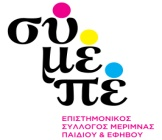 ΕΠΙΣΤΗΜΟΝΙΚΟΣ ΣΥΛΛΟΓΟΣ ΜΕΡΙΜΝΑΣ ΠΑΙΔΙΟΥ ΚΑΙ ΕΦΗΒΟΥ (ΣΥΜΕΠΕ)ΕΚΠΑΙΔΕΥΤΙΚΟ ΠΡΟΓΡΑΜΜΑ Ακαδημαϊκό έτος 2022-23Ο ΣΥΜΕΠΕ διοργανώνει, εκ νέου, για το ακαδημαϊκό έτος 2022-23, μετά από την διετή διακοπή λόγω της πανδημίας, το νέο διετές εκπαιδευτικό του πρόγραμμα με τίτλο «Θέματα γενικής  ψυχοπαθολογίας και κλινικών εφαρμογών». Το πρόγραμμα αυτό θα είναι οργανωμένο σε δύο ανεξάρτητους κύκλους (ακαδημαϊκά έτη 2022-23 και 2023-24)  και θα μπορεί να το παρακολουθήσουν οι ενδιαφερόμενοι δια ζώσης ή/και διαδικτυακά.Στον πρώτο ετήσιο κύκλο θα αναπτυχθούν οι βασικές έννοιες της ψυχοπαθολογίας, με έμφαση στην κλινική και θεραπευτική διάστασή της, σε μια ψυχοδυναμική οπτική και με αναφορά στην ιστορική της εξέλιξη και τους κλασικούς συγγραφείς. Παράλληλα θα αναπτυχθούν οι πρακτικές κλινικές εφαρμογές της ψυχοπαθολογικής κατανόησης στην υποδοχή των αιτημάτων και στις πρώτες συναντήσεις αξιολόγησης και θεραπευτικού σχεδιασμού, σε όλο το ηλικιακό φάσμα (παιδική και ενήλικη ζωή). Ο φετινός, πρώτος κύκλος περιλαμβάνει: Παρασκευή απόγευμα, 20:00-22:30, μηνιαίο σεμινάριο «Βασικές θεωρητικές προσεγγίσεις στη δυναμική ψυχοπαθολογία»Εισαγωγή στην Γενική Κλινική ΨυχοπαθολογίαΚύκλος Σεμιναρίων – Παρασκευή βράδυ (2 ώρες)  δια ζώσης και διακτυακάΕισηγητής: Γρηγόρης Αμπατζόγλου (παιδοψυχίατρος/ψυχίατρος)Σε έναν πρώτο κύκλο 8 διαλέξεων θα αναπτυχθούν οι θεωρητικές βάσεις της Κλινικής Ψυχοπαθολογίας. Η προσέγγιση είναι ψυχοδυναμική και περιλαμβάνει όλο το φάσμα της ανθρώπινης ζωής. Η συνολική αυτή προσέγγιση μας επιτρέπει να σκεφθούμε με συμπληρωματικό τρόπο την ψυχιατρική παιδιών, εφήβων και ενηλίκων, να επιχειρήσουμε ενδιαφέρουσες αντιπαραβολές και γόνιμες συσχετίσεις, τόσο σε θεωρητικό όσο και σε κλινικό – θεραπευτικό επίπεδο. Επίσης να προβληματισθούμε ως προς τις μορφές συνέχειας, ή ρήξης/ασυνέχειας των «διαταραχών», καθώς και να διαπιστώσουμε την συνεχή και σύνθετη αλληλεπίδραση του ανθρώπινου ψυχισμού με το περιβάλλον του και την ιστορία του.   Με βάση τα σύγχρονα δεδομένα, κυρίως μετά την αλματώδη ανάπτυξη των θεωρητικών γνώσεων μας  γύρω από την βρεφονηπιακή ηλικία, ο αυστηρός τεμαχισμός της ψυχοπαθολογίας (παιδιά, έφηβοι, ενήλικες) διατηρεί μεν έναν απαραίτητο διδακτικό χαρακτήρα, αλλά έχει παράλληλα και μια περιοριστική διάσταση, η οποία μπορεί να πτωχαίνει την κλινική κατανόηση. Θα δοθεί έμφαση στη συνολική εξελικτική αντίληψη της ψυχικής λειτουργίας και των διαταραχών της, αναδεικνύοντας τη σημασία και το νόημα της ανθρώπινης οδύνης και των «παθών» της, χωρίς η προσέγγιση αυτή να αποσπά την ψυχική διαταραχή ή δυσλειτουργία από την ανθρώπινη κατάσταση (ή την «φυσιολογικότητα»), αλλά αντίθετα μετατρέποντας την, μέσω της κλινικής σκέψης και της θεραπευτικής προσπάθειας, σε μια βασική συνιστώσα κατανόησης της ψυχικής ζωής. Με τον τρόπο αυτό ορίζουμε και διερευνούμε την ψυχοπαθολογία, ως ένα αυτόνομο και διακριτό επιστημονικό πεδίο, που δεν ανάγεται εξ ολοκλήρου στα ιδεολογήματα ενός  περιρρέοντος βιολογισμού ή μιας τρέχουσας απλοϊκής «κοινωνιολογίας».Πώς δομείται και αποδομείται η ψυχική ζωή του ανθρώπου σε συνάρτηση με το περιβάλλον του και μέσα στην ιστορία του; Πώς δεν θα αποκόψουμε τον κάθε άνθρωπο που υποφέρει από το νόημα που μεταφέρουν οι «διαταραχές» του, μετατρέποντάς τες έτσι σε «απλώς» απλά συμπτώματα, που κυρίως πληρούν τις απαιτήσεις μιας στεγνής ταξινόμησης; Αυτό είναι το καίριο ερώτημα που τίθεται εκ νέου σήμερα και το οποίο καλείται να φροντίσει η κλινική σκέψη. Η κλινική ψυχοπαθολογία μπορεί τότε να αποτελέσει μια μορφή φροντίδας (και όχι αποκλεισμού) – και αυτό θα είναι μεταξύ άλλων και ένα ζητούμενο του σεμιναρίου. Κάποιοι ενδεικτικοί άξονεςΤι εννοούμε με τον όρο ψυχοπαθολογία; Ποια είναι η σημασία της ψυχοπαθολογίας και ποια η θέση της μεταψυχολογίας σήμερα;  Η ψυχική πραγματικότητα. Ιστορία, μνήμη, αφήγηση. Η ψυχική οδύνη. Περιέχον και περιεχόμενα της θεραπείας. Το «πλαίσιο», τα αιτήματα και η υποδοχή τους. Η έννοια και η σημασία της ψυχικής φροντίδας.  Πρώιμες αλληλεπιδράσεις, δι-υποκειμενικότητα, ονειροπόληση και αφήγηση.Σεξουαλικότητα και ενορμήσεις. Πρώιμος ναρκισσισμός Η οιδιπόδεια κρίση. Το «οιδιπόδειο» ως μοντέλο ή ως «δράμα».Όψεις της ανάπτυξης, «θέσεις» ή κύριοι σταθμοί της ανάπτυξηςΨυχοπαθολογία της εφηβείας και του «περάσματος» προς την ενήλικη ζωή. Ψυχοπαθολογία της ενήλικης ζωής.Σάββατο πρωί, 10:00-13:00, μηνιαίο σεμινάριο «Ζητήματα υποδοχής των αιτημάτων, αξιολόγησης της ψυχοπαθολογίας και θεραπευτικού σχεδιασμού». Δια ζώσης και διαδικτυακά.Κλινικές εφαρμογές. Βασικά ζητήματα διάγνωσης και αξιολόγησηςΣυντονισμός, εισηγήσεις: Ελένη Μπέλλη (ψυχίατρος), Χριστίνα Χατζηδημητρίου (κλινική ψυχολόγος)Σχολιασμός: Νέλλη Γεωργούδη  (κλινική ψυχολόγος), Γρηγόρης Αμπατζόγλου (παιδοψυχίατρος/ψυχίατρος)Οι βασικοί άξονες του σεμιναρίου περιστρέφονται γύρω από την κλινική πράξη και τα θέματα που θέτει η εφαρμογή της ψυχοπαθολογικής γνώσης και της ψυχοδυναμικής θεώρησης. Θα παρουσιαστούν οι κλινικές εφαρμογές με βάση τους παρακάτω άξονες (ενδεικτικά):Η κλινική προσέγγιση. Αίτημα. Υποδοχή. Αξιολόγηση. Τα θέματα της αξιολόγησης και η σύνδεση τους με μια κλινική σκέψη και έναν θεραπευτικό σχεδιασμό. Πότε ξεκινά μια θεραπεία;Διάγνωση και αξιολόγηση στη βρεφονηπιακή ηλικίαΔιάγνωση και αξιολόγηση στην παιδική ηλικία Διάγνωση και αξιολόγηση στην εφηβική ηλικίαΔιάγνωση και αξιολόγηση στην ενήλικη ζωήΤαξινομικά συστήματα (κλασική ψυχιατρική, DSM5, ICD11, Zero to three, CFTMEA)Ψυχολογική και ψυχομετρική αξιολόγηση στη βρεφονηπιακή ηλικίαΗ ηθική διάσταση της διάγνωσης και της αξιολόγησης – ζητήματα δεοντολογίαςΕιδικά θέματα – κακοποίηση, παραμέλησηΕιδικά θέματα – διαταραχές στο φάσμα του αυτισμού Ειδικά θέματα – ψυχώσεις, οριακές καταστάσεις -----------------------------------------------------------------------------------------------------------Σε ποιους απευθύνεται: Το εκπαιδευτικό αυτό πρόγραμμα απευθύνεται σε επιστήμονες της ψυχικής υγείας (παιδοψυχιάτρους, ψυχιάτρους, κλινικούς, σχολικούς και αναπτυξιακούς ψυχολόγους), σε επαγγελματίες - εργαζόμενους στο χώρο της υγείας, της ψυχικής υγείας, της κοινωνικής εργασίας και της εκπαίδευσης (λογοθεραπευτές, εργοθεραπευτές, βρεφονηπιοκόμους, κοινωνικούς λειτουργούς, ειδικούς παιδαγωγούς, εκπαιδευτικούς, παιδιάτρους-αναπτυξιολόγους, νοσηλευτές) και σε απόφοιτους των αντίστοιχων σχολών. Μπορούν επίσης να γίνουν δεκτοί νέοι επιστήμονες στο ξεκίνημα της επαγγελματικής τους σταδιοδρομίας. Στόχοι του προγράμματος: Αποτελεί κατά βάση ένα πρόγραμμα επιμόρφωσης στην κλινική εργασία (κλινική μέθοδος και κλινική σκέψη) και στοχεύει στην απόκτηση εξειδικευμένων γνώσεων και δεξιοτήτων, εκπαιδεύοντας τους συμμετέχοντες σε μια ψυχοδυναμική οπτική και μια ψυχοθεραπευτική ευαισθητοποίηση. ΗμερομηνίεςΑναλυτικά οι ημερομηνίες διεξαγωγής είναι: Παρασκευές και Σάββατα, 16-17 Δεκεμβρίου 2022 και 13-14 Ιανουαρίου, 17-18 Φεβρουαρίου, 17-18 Μαρτίου,  7-8 Απριλίου, 19-20 Μαΐου και 16-17 Ιουνίου 2023. (συν 5 ώρες που θα συμπληρωθούν κατά τη ροή του προγράμματος)Σύνολο ωρών: 45ΚόστοςΤο κόστος παρακολούθησης του εκπαιδευτικού προγράμματος είναι 450€, που μπορούν να καταβληθούν σε τρεις δόσεις. Η πρώτη δόση (150€) μπορεί να κατατεθεί στη συνάντηση του Νοεμβρίου ή του Δεκεμβρίου 2022. Χώρος διεξαγωγής Τα μαθήματα του εκπαιδευτικού προγράμματος θα γίνονται στα γραφεία του Συλλόγου Μέριμνας Παιδιού και Εφήβου, Βασιλίσσης Ολγας 83, 1ος ορ., στη Θεσσαλονίκη, (στάση Λαογραφικό Μουσείο).Θα υπάρχει δυνατότητα και εξ αποστάσεως παρακολούθησης (διαδικτυακά μέσω Zoom). Αιτήσεις συμμετοχής για περιορισμένο αριθμό θέσεων Αιτήσεις στο symepe@gmail.com, (βλ. παρακάτω την αίτηση) μέχρι την Τετάρτη  14 Δεκεμβρίου 2022. ΟΡΓΑΝΩΣΗΣυντονιστής/επιστημονικός υπεύθυνος: Γ. Αμπατζόγλου, ψυχίατρος – παιδοψυχίατρος,  Ομότιμος Καθηγητής Ιατρικής Α.Π.Θ. Οργανωτική επιτροπή: Νέλλη Γεωργούδη, κλινική ψυχολόγος, ψυχαναλύτρια                                                                                                                                                                                                                                                                                                                                                                                                                                                                                                                                                                                                                                                                                                                                                                                                                                                                                                                                                                                                                                                                                                                                                                                                                                                                                                                                                                                                                                                                                                                                                                                                                                                                                                                                                                                                                                                                                                                                                                                                                                                                                                                                                                                                                                                                                                                                                                                                                                                                                                                                                                                                                                                                                                                                                                                                                                         Ελένη Μπέλλη, ψυχίατρος Χριστίνα Χατζηδημητρίου, κλινική ψυχολόγος, PhDΦορέας διοργάνωσης: Επιστημονικός Σύλλογος Μέριμνας Παιδιού και Εφήβου (ΣΥΜΕΠΕ)  www.symepe.grεπικοινωνία: symepe@gmail.com   τηλ. 2310826040Προς  τον Επιστημονικό Σύλλογο Μέριμνας Παιδιού και ΕφήβουΑΙΤΗΣΗ ΣΥΜΜΕΤΟΧΗΣ ΣΤΟ ΕΤΗΣΙΟ ΕΚΠΑΙΔΕΥΤΙΚΟ ΠΡΟΓΡΑΜΜΑ ΤΟΥ ΣΥΜΕΠΕ ‘«Θέματα γενικής  ψυχοπαθολογίας και κλινικών εφαρμογών». 2022 - 2023ΟΝΟΜΑΤΕΠΩΜΥΝΟΙΔΙΟΤΗΤΑΤΡΕΧΟΥΣΑ ΑΠΑΣΧΟΛΗΣΗΔΙΕΥΘΥΝΣΗΤΗΛ.Επιθυμώ να συμμετάσχω          δια ζώσης                 διαδικτυακά